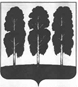 АДМИНИСТРАЦИЯ БЕРЕЗОВСКОГО РАЙОНАХАНТЫ-МАНСИЙСКОГО АВТОНОМНОГО ОКРУГА – ЮГРЫПОСТАНОВЛЕНИЕот  03.02.2021      		                  	                                                                      № 101пгт. БерезовоО внесении изменений в постановление администрации Березовского района от 17.12.2019 № 1469 « О муниципальной программе «Управление муниципальным имуществом городского поселения Березово» и признании утратившими силу некоторых муниципальных правовых актов администрации Березовского района»В соответствии с решением  Совета Депутатов городского поселения Березово от 25.12.2020 № 266 «О бюджете городского поселения Березово на 2021 год и плановый период 2022 и 2023 годов»,  решением Совета Депутатов городского поселения Березово от 28.12.2020 № 270 «О внесении изменений в решение Совета депутатов городского поселения Березово от 20 декабря 2019 года № 214 «О бюджете городского поселения Березово на 2020 год и плановый период 2021 и 2022 годов», постановлением администрации Березовского района от 31.10.2019       №1255 «О модельной муниципальной программе городского поселения Березово, порядке принятия решения о разработке муниципальных программ городского поселения Березово, их формирования, утверждения и реализации, порядке проведения оценки эффективности реализации муниципальной программы городского поселения Березово и признании утратившими силу некоторых муниципальных нормативных правовых актов администрации Березовского района»	(далее муниципальная программа) следующие изменения:1. Внести в приложение к постановлению администрации Березовского района от 17.12.2019 № 1469 «О муниципальной программе «Управление муниципальным имуществом городского поселения Березово» и признании утратившими силу некоторых муниципальных правовых актов администрации Березовского района»:1.1. В паспорте муниципальной программы строку «Дата утверждения муниципальной программы (наименование и номер соответствующего нормативного правового акта)» изложить в следующей редакции:«                                                                                                                        »;1.2. В паспорте муниципальной программы строку «Целевые показатели муниципальной программы» изложить в следующей редакции:«»;1.3. В паспорте муниципальной программы строку «Параметры финансового обеспечения муниципальной программы» изложить в следующей редакции:«»;1.4. Таблицу 1 муниципальной программы изложить в следующей редакции согласно приложению 1 к настоящему постановлению;1.5. Таблицу 2 муниципальной программы изложить в следующей редакции согласно приложению 2 к настоящему постановлению;2. Опубликовать настоящее постановление в газете «Жизнь Югры» и разместить на официальном веб-сайте органов местного самоуправления Березовского района.3. Настоящее постановление вступает в силу после его официального опубликования. Глава района                                                                                                  В.И. Фомин  Приложение 1к постановлению администрации Березовского районаот 03.02.2021 № 101	Таблица 1Целевые показатели муниципальной программыПримечание:* Отражается методика расчета или ссылка на форму федерального статистического наблюдения, указ Президента Российской ФедерацииПриложение 2к постановлению администрации Березовского районаот 03.02.2021 № 101Таблица 2Распределение финансовых ресурсов муниципальной программы Дата утверждения муниципальной программы (наименование и номер соответствующего нормативного правового акта)Постановление администрации Березовского района от 17.12.2019 №1469 «О муниципальной программе «Управление муниципальным имуществом городского поселения Березово» и признании утратившими силу некоторых муниципальных правовых актов администрации Березовского района Целевые показатели муниципальной программыКоличество выполненных кадастровых работ 175 (ед.)Количество объектов, муниципального имущества, застрахованных от рисков случайной гибели или уничтожения 105 (ед.)Количество выполненных ремонтных работ объектов муниципальной собственности 19(ед.)Количество предоставленных услуг по оценке рыночной стоимости муниципального имущества, земельных участков 85 (ед.)Параметры финансового обеспечения муниципальной программыОбщий объем финансирования муниципальной программы на 2020 – 2025 годы составит 24037,3 тыс. рублей, в том числе:2020 год – 10107,3 тыс.рублей;2021 год – 4778,0 тыс.рублей;2022 год – 2288,0 тыс.рублей;2023 год – 2288,0 тыс.рублей; 2024 год – 2288,0 тыс.рублей;2025 год –2288,0 тыс.рублей.из них объем финансирования- из бюджета г.п. Березово -24037,3 тыс. руб.;№ пока-зателяНаименование целевых показателейБазовый показатель на начало реализации муниципальнойпрограммы     (на 01.01.2019г)   Значения показателя по годамЗначения показателя по годамЗначения показателя по годамЗначения показателя по годамЗначения показателя по годамЗначения показателя по годамЦелевое значение показателя на момент окончания реализации муниципальной программыРасчет показателя *№ пока-зателяНаименование целевых показателейБазовый показатель на начало реализации муниципальнойпрограммы     (на 01.01.2019г)   2020г.2021г2022г2023г2024г2025гЦелевое значение показателя на момент окончания реализации муниципальной программыРасчет показателя *12345678910111.Количество выполненных кадастровых работ (ед)1442611111175Показатель определяется количеством выполненных кадастровых работ по состоянию на 31.12.2025г2.Количество объектов, муниципального имущества, застрахованных от рисков случайной гибели или уничтожения (ед).276105105105105105105105Показатель определяется количеством объектов застрахованных от рисков случайной гибели или уничтожения по состоянию на 31.12.2025г3.Количество выполненных ремонтных работ объектов муниципальной собственности (ед.)681111119Показатель определяется количеством выполненных ремонтных работ объектов муниципальной собственности на 31.12.2025г4.Количество предоставленных услуг по оценке рыночной стоимости муниципального имущества, земельных участков (ед.)0605555585Показатель определяется количеством предоставленных услуг по оценке рыночной стоимости муниципального имущества, земельных участков по состоянию на 31.12.2025г№Основные мероприятия муниципальной программы(их связь с целевыми показателями муниципальной программы)Основные мероприятия муниципальной программы(их связь с целевыми показателями муниципальной программы)Ответственный исполнитель / соисполнительИсточники финансированияФинансовые затраты на реализацию, тыс. рублейФинансовые затраты на реализацию, тыс. рублейФинансовые затраты на реализацию, тыс. рублейФинансовые затраты на реализацию, тыс. рублейФинансовые затраты на реализацию, тыс. рублейФинансовые затраты на реализацию, тыс. рублейФинансовые затраты на реализацию, тыс. рублейФинансовые затраты на реализацию, тыс. рублейФинансовые затраты на реализацию, тыс. рублей№Основные мероприятия муниципальной программы(их связь с целевыми показателями муниципальной программы)Основные мероприятия муниципальной программы(их связь с целевыми показателями муниципальной программы)Ответственный исполнитель / соисполнительИсточники финансированиявсеговсегов том числев том числев том числев том числев том числев том числев том числе№Основные мероприятия муниципальной программы(их связь с целевыми показателями муниципальной программы)Основные мероприятия муниципальной программы(их связь с целевыми показателями муниципальной программы)Ответственный исполнитель / соисполнительИсточники финансированиявсеговсего2020г2020г2021г2022г2023г2024г2025г12234551.1.Управление и распоряжение муниципальным имуществом городского поселения Березово (показатели 1,3,4)Управление и распоряжение муниципальным имуществом городского поселения Березово (показатели 1,3,4)Администрация Березовского района (комитет по земельным ресурсам и управлению муниципальным имуществом, МКУ «УКСиР Березовского района», УЖКХвсего, в том числе:19710,19720,14278,01428,01428,01428,01428,01.1.Управление и распоряжение муниципальным имуществом городского поселения Березово (показатели 1,3,4)Управление и распоряжение муниципальным имуществом городского поселения Березово (показатели 1,3,4)Администрация Березовского района (комитет по земельным ресурсам и управлению муниципальным имуществом, МКУ «УКСиР Березовского района», УЖКХФедеральный бюджет0,00,00,00,00,00,00,00,00,01.1.Управление и распоряжение муниципальным имуществом городского поселения Березово (показатели 1,3,4)Управление и распоряжение муниципальным имуществом городского поселения Березово (показатели 1,3,4)Администрация Березовского района (комитет по земельным ресурсам и управлению муниципальным имуществом, МКУ «УКСиР Березовского района», УЖКХБюджет автономного округа0,00,00,00,00,00,00,00,00,01.1.Управление и распоряжение муниципальным имуществом городского поселения Березово (показатели 1,3,4)Управление и распоряжение муниципальным имуществом городского поселения Березово (показатели 1,3,4)Администрация Березовского района (комитет по земельным ресурсам и управлению муниципальным имуществом, МКУ «УКСиР Березовского района», УЖКХБюджет района0,00,00,00,00,00,00,00,00,01.1.Управление и распоряжение муниципальным имуществом городского поселения Березово (показатели 1,3,4)Управление и распоряжение муниципальным имуществом городского поселения Березово (показатели 1,3,4)Администрация Березовского района (комитет по земельным ресурсам и управлению муниципальным имуществом, МКУ «УКСиР Березовского района», УЖКХБюджет городского поселения Березово19701,119701,119701,19720,14278,01428,01428,01428,01428,01.1.Управление и распоряжение муниципальным имуществом городского поселения Березово (показатели 1,3,4)Управление и распоряжение муниципальным имуществом городского поселения Березово (показатели 1,3,4)Администрация Березовского района (комитет по земельным ресурсам и управлению муниципальным имуществом, МКУ «УКСиР Березовского района», УЖКХВ том числе софинансирование0,00,00,00,00,00,00,00,00,01.1.Управление и распоряжение муниципальным имуществом городского поселения Березово (показатели 1,3,4)Управление и распоряжение муниципальным имуществом городского поселения Березово (показатели 1,3,4)Администрация Березовского района (комитет по земельным ресурсам и управлению муниципальным имуществом, МКУ «УКСиР Березовского района», УЖКХИные источники финансирования0,00,00,00,00,00,00,01.2.Страхование муниципального имущества городского поселения Березово от случайных и непредвиденных событий (показатель 2)Страхование муниципального имущества городского поселения Березово от случайных и непредвиденных событий (показатель 2)Администрация Березовского района (комитет по земельным ресурсам и управлению муниципальным имуществом)всего, в том числе:4327,2387,2500,0860,0860,0860,0860,01.2.Страхование муниципального имущества городского поселения Березово от случайных и непредвиденных событий (показатель 2)Страхование муниципального имущества городского поселения Березово от случайных и непредвиденных событий (показатель 2)Администрация Березовского района (комитет по земельным ресурсам и управлению муниципальным имуществом)Федеральный бюджет0,00,00,00,00,00,00,00,00,01.2.Страхование муниципального имущества городского поселения Березово от случайных и непредвиденных событий (показатель 2)Страхование муниципального имущества городского поселения Березово от случайных и непредвиденных событий (показатель 2)Администрация Березовского района (комитет по земельным ресурсам и управлению муниципальным имуществом)Бюджет автономного округа0,00,00,00,00,00,00,00,00,01.2.Страхование муниципального имущества городского поселения Березово от случайных и непредвиденных событий (показатель 2)Страхование муниципального имущества городского поселения Березово от случайных и непредвиденных событий (показатель 2)Администрация Березовского района (комитет по земельным ресурсам и управлению муниципальным имуществом)Бюджет района0,00,00,00,00,00,00,00,00,01.2.Страхование муниципального имущества городского поселения Березово от случайных и непредвиденных событий (показатель 2)Страхование муниципального имущества городского поселения Березово от случайных и непредвиденных событий (показатель 2)Администрация Березовского района (комитет по земельным ресурсам и управлению муниципальным имуществом)Бюджет городского поселения Березово4327,24327,24327,2387,2500,0860,0860,0860,0860,01.2.Страхование муниципального имущества городского поселения Березово от случайных и непредвиденных событий (показатель 2)Страхование муниципального имущества городского поселения Березово от случайных и непредвиденных событий (показатель 2)Администрация Березовского района (комитет по земельным ресурсам и управлению муниципальным имуществом)В том числе софинансирование0,00,00,00,00,00,00,00,00,01.2.Страхование муниципального имущества городского поселения Березово от случайных и непредвиденных событий (показатель 2)Страхование муниципального имущества городского поселения Березово от случайных и непредвиденных событий (показатель 2)Администрация Березовского района (комитет по земельным ресурсам и управлению муниципальным имуществом)Иные источники финансирования0,00,00,00,00,00,00,0Всего по муниципальной программе Всего по муниципальной программе Всего по муниципальной программе Всего по муниципальной программе всего, в том числе:24037,310107,34778,02288,02288,02288,02288,0Всего по муниципальной программе Всего по муниципальной программе Всего по муниципальной программе Всего по муниципальной программе Федеральный бюджет0,00,00,00,00,00,00,00,00,0Всего по муниципальной программе Всего по муниципальной программе Всего по муниципальной программе Всего по муниципальной программе Бюджет автономного округа0,00,00,00,00,00,00,00,00,0Всего по муниципальной программе Всего по муниципальной программе Всего по муниципальной программе Всего по муниципальной программе Бюджет района0,00,00,00,00,00,00,00,00,0Всего по муниципальной программе Всего по муниципальной программе Всего по муниципальной программе Всего по муниципальной программе Бюджет городского поселения Березово24037,324037,324037,310107,34778,02288,02288,02288,02288,0Всего по муниципальной программе Всего по муниципальной программе Всего по муниципальной программе Всего по муниципальной программе В том числе софинансирование0,00,00,00,00,00,00,00,00,0Всего по муниципальной программе Всего по муниципальной программе Всего по муниципальной программе Всего по муниципальной программе Иные источники финансирования0,00,00,00,00,00,00,0В том числе:В том числе:В том числе:В том числе:Ответственный исполнительОтветственный исполнительАдминистрация Березовского района (комитет по земельным ресурсам и управлению муниципальным имуществом)Администрация Березовского района (комитет по земельным ресурсам и управлению муниципальным имуществом)всего, в том числе:24037,310107,34778,02288,02288,02288,02288,0Ответственный исполнительОтветственный исполнительАдминистрация Березовского района (комитет по земельным ресурсам и управлению муниципальным имуществом)Администрация Березовского района (комитет по земельным ресурсам и управлению муниципальным имуществом)Федеральный бюджет0,00,00,00,00,00,00,0Ответственный исполнительОтветственный исполнительАдминистрация Березовского района (комитет по земельным ресурсам и управлению муниципальным имуществом)Администрация Березовского района (комитет по земельным ресурсам и управлению муниципальным имуществом)Бюджет автономного округа0,00,00,00,00,00,00,0Ответственный исполнительОтветственный исполнительАдминистрация Березовского района (комитет по земельным ресурсам и управлению муниципальным имуществом)Администрация Березовского района (комитет по земельным ресурсам и управлению муниципальным имуществом)Бюджет района0,00,00,00,00,00,00,0Ответственный исполнительОтветственный исполнительАдминистрация Березовского района (комитет по земельным ресурсам и управлению муниципальным имуществом)Администрация Березовского района (комитет по земельным ресурсам и управлению муниципальным имуществом)Бюджет городского поселения Березово24037,310107,34778,02288,02288,02288,02288,0Ответственный исполнительОтветственный исполнительАдминистрация Березовского района (комитет по земельным ресурсам и управлению муниципальным имуществом)Администрация Березовского района (комитет по земельным ресурсам и управлению муниципальным имуществом)В том числе софинансирование0,00,00,00,00,00,00,0Ответственный исполнительОтветственный исполнительАдминистрация Березовского района (комитет по земельным ресурсам и управлению муниципальным имуществом)Администрация Березовского района (комитет по земельным ресурсам и управлению муниципальным имуществом)Иные источники финансирования0,00,00,00,00,00,00,0Соисполнитель 1Соисполнитель 1МКУ «УКСиР Березовского района»МКУ «УКСиР Березовского района»всего, в том числе:0,00,00,00,00,00,00,0Соисполнитель 1Соисполнитель 1МКУ «УКСиР Березовского района»МКУ «УКСиР Березовского района»Федеральный бюджет0,00,00,00,00,00,00,0Соисполнитель 1Соисполнитель 1МКУ «УКСиР Березовского района»МКУ «УКСиР Березовского района»Бюджет автономного округа0,00,00,00,00,00,00,0Соисполнитель 1Соисполнитель 1МКУ «УКСиР Березовского района»МКУ «УКСиР Березовского района»Бюджет района0,00,00,00,00,00,00,0Соисполнитель 1Соисполнитель 1МКУ «УКСиР Березовского района»МКУ «УКСиР Березовского района»Бюджет городского поселения Березово0,00,00,00,00,00,00,0Соисполнитель 1Соисполнитель 1МКУ «УКСиР Березовского района»МКУ «УКСиР Березовского района»В том числе софинансирование0,00,00,00,00,00,00,0Соисполнитель 1Соисполнитель 1МКУ «УКСиР Березовского района»МКУ «УКСиР Березовского района»Иные источники финансирования0,00,00,00,00,00,00,0Соисполнитель 2Соисполнитель 2УЖКХУЖКХвсего, в том числе:0,00,00,00,00,00,00,0Соисполнитель 2Соисполнитель 2УЖКХУЖКХФедеральный бюджет0,00,00,00,00,00,00,0Соисполнитель 2Соисполнитель 2УЖКХУЖКХБюджет автономного округа0,00,00,00,00,00,00,0Соисполнитель 2Соисполнитель 2УЖКХУЖКХБюджет района0,00,00,00,00,00,00,0Соисполнитель 2Соисполнитель 2УЖКХУЖКХБюджет городского поселения Березово0,00,00,00,00,00,00,0Соисполнитель 2Соисполнитель 2УЖКХУЖКХВ том числе софинансирование0,00,00,00,00,00,00,0Соисполнитель 2Соисполнитель 2УЖКХУЖКХИные источники финансирования0,00,00,00,00,00,00,0